UNDERGRADUATE CURRICULUM COMMITTEE (UCC)
PROPOSAL FORM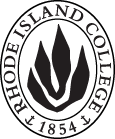 Cover page	scroll over blue text to see further important instructions: please read.N.B. DO NOT USE HIGHLIGHT, please DELETE THE WORDS THAT DO NOT APPLY TO YOUR PROPOSALALL numbers in section (A) need to be completed, including the impact ones.B.  NEW OR REVISED COURSES  DO NOT use highlight. Delete this whole page if the proposal does not include a new or revised course.D. SignaturesChanges that affect General Education in any way MUST be approved by ALL Deans and COGE Chair.Changes that directly impact more than one department/program MUST have the signatures of all relevant department chairs, program directors, and relevant dean (e.g. when creating/revising a program using courses from other departments/programs). Check UCC manual 4.2 for further guidelines on whether the signatures need to be approval or acknowledgement.Proposals that do not have appropriate approval signatures will not be considered. Type in name of person signing and their position/affiliation.Send electronic files of this proposal and accompanying catalog copy to curriculum@ric.edu and a printed or electronic signature copy of this form to the current Chair of UCC. Check UCC website for due dates.D.1. Approvals:   required from programs/departments/deans who originate the proposal.  may include multiple departments, e.g., for joint/interdisciplinary prposals. D.2. Acknowledgements: REQUIRED from OTHER PROGRAMS/DEPARTMENTS IMPACTED BY THE PROPOSAL. SIGNATURE DOES NOT INDICATE APPROVAL, ONLY AWARENESS THAT THE PROPOSAL IS BEING SUBMITTED.  CONCERNS SHOULD BE BROUGHT TO THE UCC COMMITTEE MEETING FOR DISCUSSIONA.1. Course or programHIST 320:   AMERICAN Colonial HistoryHIST 320:   AMERICAN Colonial HistoryHIST 320:   AMERICAN Colonial HistoryHIST 320:   AMERICAN Colonial HistoryReplacing A.2. Proposal typeCourse:  revision Course:  revision Course:  revision Course:  revision A.3. OriginatorRon DufourHome departmentHistoryHistoryHistoryA.4. Context and Rationale The main rationale used by the History Department to move from 3 to 4 credits was that instructors would engage in WID instruction to reinforce the instruction received in  HIST 200; the new History 281-History 282-History 389 model better supports WID instruction on the specific writing assignments that are assigned in our individual courses.  Removing that requirement allows the department to move its courses back to 3 credits.  Moving its 200 and 300 level history courses from 4 to 3 credits allows the History Department to reduce the size of the major thereby assisting History B.A. majors in completing minors in other disciplines; moving from 4 to 3 credits also allows the History/Social Studies-Secondary Education program to stay within 128 credit hours for the major.Update the prerequisite and reduce by one credit.The main rationale used by the History Department to move from 3 to 4 credits was that instructors would engage in WID instruction to reinforce the instruction received in  HIST 200; the new History 281-History 282-History 389 model better supports WID instruction on the specific writing assignments that are assigned in our individual courses.  Removing that requirement allows the department to move its courses back to 3 credits.  Moving its 200 and 300 level history courses from 4 to 3 credits allows the History Department to reduce the size of the major thereby assisting History B.A. majors in completing minors in other disciplines; moving from 4 to 3 credits also allows the History/Social Studies-Secondary Education program to stay within 128 credit hours for the major.Update the prerequisite and reduce by one credit.The main rationale used by the History Department to move from 3 to 4 credits was that instructors would engage in WID instruction to reinforce the instruction received in  HIST 200; the new History 281-History 282-History 389 model better supports WID instruction on the specific writing assignments that are assigned in our individual courses.  Removing that requirement allows the department to move its courses back to 3 credits.  Moving its 200 and 300 level history courses from 4 to 3 credits allows the History Department to reduce the size of the major thereby assisting History B.A. majors in completing minors in other disciplines; moving from 4 to 3 credits also allows the History/Social Studies-Secondary Education program to stay within 128 credit hours for the major.Update the prerequisite and reduce by one credit.The main rationale used by the History Department to move from 3 to 4 credits was that instructors would engage in WID instruction to reinforce the instruction received in  HIST 200; the new History 281-History 282-History 389 model better supports WID instruction on the specific writing assignments that are assigned in our individual courses.  Removing that requirement allows the department to move its courses back to 3 credits.  Moving its 200 and 300 level history courses from 4 to 3 credits allows the History Department to reduce the size of the major thereby assisting History B.A. majors in completing minors in other disciplines; moving from 4 to 3 credits also allows the History/Social Studies-Secondary Education program to stay within 128 credit hours for the major.Update the prerequisite and reduce by one credit.The main rationale used by the History Department to move from 3 to 4 credits was that instructors would engage in WID instruction to reinforce the instruction received in  HIST 200; the new History 281-History 282-History 389 model better supports WID instruction on the specific writing assignments that are assigned in our individual courses.  Removing that requirement allows the department to move its courses back to 3 credits.  Moving its 200 and 300 level history courses from 4 to 3 credits allows the History Department to reduce the size of the major thereby assisting History B.A. majors in completing minors in other disciplines; moving from 4 to 3 credits also allows the History/Social Studies-Secondary Education program to stay within 128 credit hours for the major.Update the prerequisite and reduce by one credit.A.5. Student impactThe impact will be positive.  The New HIST 281-HIST 282-HIST 389 model will provide more effective WI instruction and the reduction in the size of the History Major will allow students more flexibility in minors in other fields; it will also assist Secondary Education/History majors by allowing the program to remain in the new 128 credit limit.The impact will be positive.  The New HIST 281-HIST 282-HIST 389 model will provide more effective WI instruction and the reduction in the size of the History Major will allow students more flexibility in minors in other fields; it will also assist Secondary Education/History majors by allowing the program to remain in the new 128 credit limit.The impact will be positive.  The New HIST 281-HIST 282-HIST 389 model will provide more effective WI instruction and the reduction in the size of the History Major will allow students more flexibility in minors in other fields; it will also assist Secondary Education/History majors by allowing the program to remain in the new 128 credit limit.The impact will be positive.  The New HIST 281-HIST 282-HIST 389 model will provide more effective WI instruction and the reduction in the size of the History Major will allow students more flexibility in minors in other fields; it will also assist Secondary Education/History majors by allowing the program to remain in the new 128 credit limit.The impact will be positive.  The New HIST 281-HIST 282-HIST 389 model will provide more effective WI instruction and the reduction in the size of the History Major will allow students more flexibility in minors in other fields; it will also assist Secondary Education/History majors by allowing the program to remain in the new 128 credit limit.A.6. Impact on other programs The impact will be positive.  It will allow a reduction in the size of the History Liberal Arts  and Secondary Education/History-Social Studies programs.The impact will be positive.  It will allow a reduction in the size of the History Liberal Arts  and Secondary Education/History-Social Studies programs.The impact will be positive.  It will allow a reduction in the size of the History Liberal Arts  and Secondary Education/History-Social Studies programs.The impact will be positive.  It will allow a reduction in the size of the History Liberal Arts  and Secondary Education/History-Social Studies programs.The impact will be positive.  It will allow a reduction in the size of the History Liberal Arts  and Secondary Education/History-Social Studies programs.A.7. Resource impactFaculty PT & FT: NoneNoneNoneNoneA.7. Resource impactLibrary:NoneNoneNoneNoneA.7. Resource impactTechnologyNoneNoneNoneNoneA.7. Resource impactFacilities:NoneNoneNoneNoneA.8. Semester effectiveFall 2019 A.9. Rationale if sooner than next Fall A.9. Rationale if sooner than next FallOld (for revisions only)Only include information that is being revised, otherwise leave blank (delete provided examples that do not apply)NewExamples are provided for guidance, delete the ones that do not applyB.1. Course prefix and number HIST 320B.2. Cross listing number if anyB.3. Course title American Colonial HistoryB.4. Course description B.5. Prerequisite(s)HIST 101, Hist 102, HIST 103, HIST 104, HIST 105, HIST 106, HIST 107, or HIST 161; or consent of department chair. Completion of one of the following: HIST 101, HIST 102, HIST 103, HIST 104, HIST 105, HIST 106, HIST 107, or HIST 108, or consent of department chairB.6. OfferedB.7. Contact hours 43B.8. Credit hours43B.9. Justify differences if anyB.10. Grading system B.11. Instructional methodsB.12.CategoriesB.13. Is this an Honors course?B.14. General EducationN.B. Connections must include at least 50% Standard Classroom instruction.B.15. How will student performance be evaluated?B.16. Redundancy statementB. 17. Other changes, if anyB.18. Course learning outcomes: List each one in a separate rowProfessional Org.Standard(s), if relevantHow will each outcome be measured?Click Tab from here to add rowsB.19. Topical outline: Do NOT insert whole syllabus, we just need a two-tier outlineTopic 1Subtopic 1aSubtopic 1b   etc.2)   Topic 2 etc.NamePosition/affiliationSignatureDateDavid EspinosaChair, HistoryEarl SimsonDean of  FASGerri AugustInterim Co-Dean FSEHDJulie HorwitzInterim Co-Dean FSEHDNamePosition/affiliationSignatureDateLesley BogadChair, Educational Studies